Figure S2: Functional involvement of genes in areas of UPD and LOH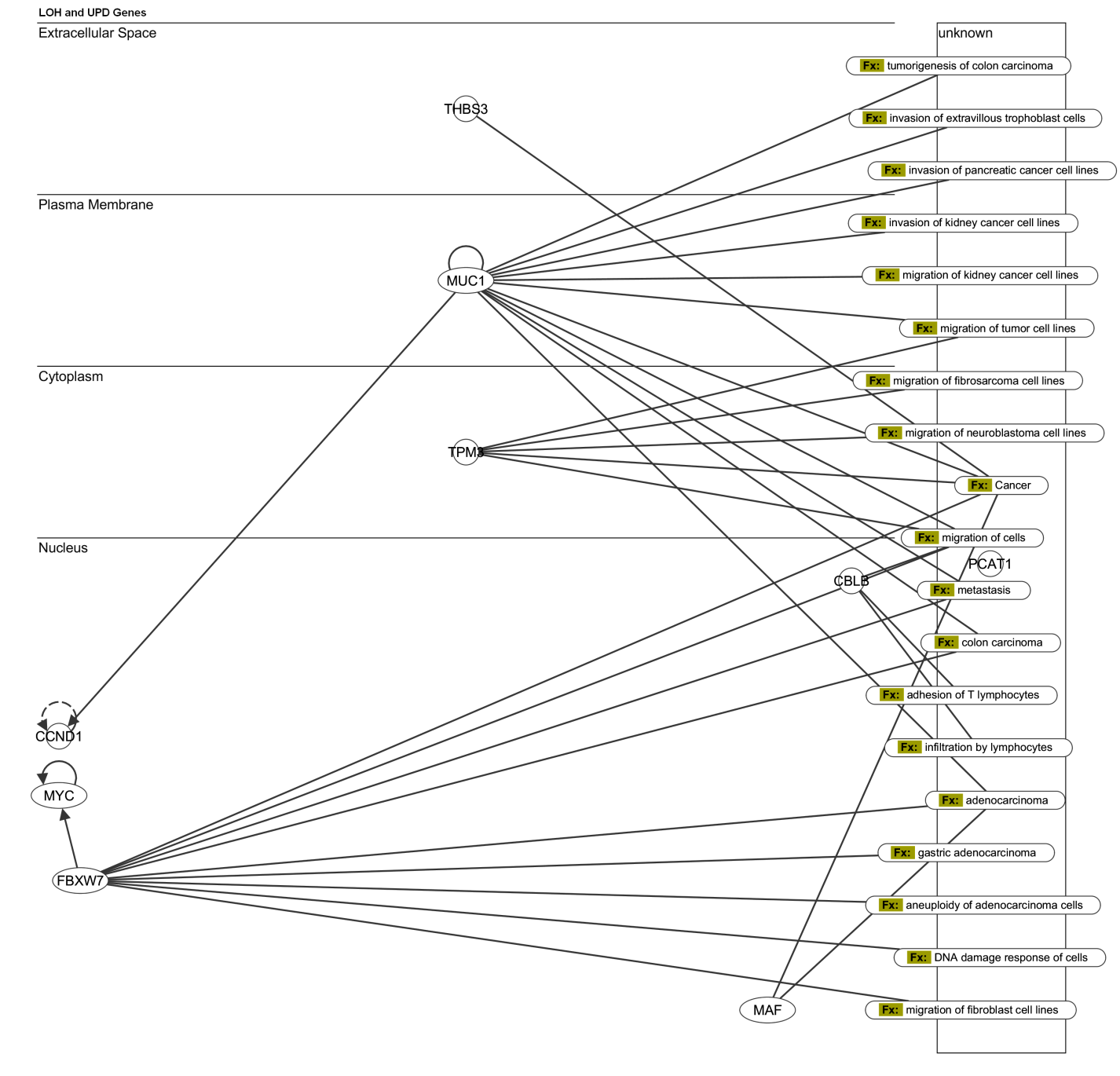 